PETER TESTGas- und Wasserinstallateur John Günther 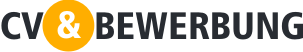 Zu Händen: Johan Bellmann00/00/00Mitarbeiter als Gas- und Wasserinstallateur Sehr geehrter Herr Bellmann,ich habe ihre Stellenanzeige auf monster.de gelesen und kann Ihnen als gelernter Gas-/Wasserinstallateur viele Jahre Erfahrung bieten, um die Aufgaben, die Ihre Kunden bestellt haben, auszuführen.Meine fachlichen Qualifikationen nutze ich für technische Lösungen und Wartungsarbeiten, Reparaturen und Installationen von großen und kleinen Heizungsanlagen sowie für diverse spontane Aufgaben. Ich habe in Neubauten, öffentlichen und privaten Firmen sowie in privaten Haushalten gearbeitet.Ich halte mich an Vereinbarungen und erscheine stets wie abgesprochen, unabhängig vom Zeitpunkt oder Ort. Ich bin eigenständig und bewerte Aufgaben immer, bevor ich damit anfange, um somit die optimale Lösung zu finden. Ich bin initiativenreich, serviceorientiert und erwarte, dass sich alle helfen, wenn es nötig ist. Ich komme mit meinen Kollegen gut zurecht und schätze den Zusammenhalt unter Kollegen sehr.Mit meinem fachlichen Interesse würde ich auf Weiterbildungsmöglichkeiten Wert legen, um immer auf dem neuesten Stand der Branche zu sein. Ich hoffe, dass dies das Profil ist, das Sie suchen. Mit freundliche GrüßenPeter Test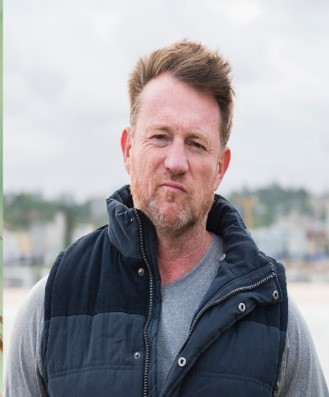 Lebenslauf im AnhangTestweg 78 / 10115 Berlin / Mobil: 112/1425 1425 / E-Mail: peter@test.de